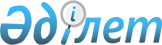 Об организации и финансировании молодежной практики на 2012 год
					
			Утративший силу
			
			
		
					Постановление акимата Катон-Карагайского района Восточно-Казахстанской области от 01 февраля 2012 года N 685. Зарегистрировано управлением юстиции Катон-Карагайского района Департамента юстиции Восточно-Казахстанской области 10 февраля 2012 года за N 5-13-111. Утратило силу постановлением акимата Катон-Карагайского района от 06 июня 2012 года N 883      Сноска. Утратило силу постановлением акимата Катон-Карагайского района от 06.06.2012 N 883.      Примечание РЦПИ.

      В тексте сохранена авторская орфография и пунктуация.       

В соответствии с подпунктом 13) пункта 1 статьи 31 Закона Республики Казахстан от 23 января 2001 года «О местном государственном управлении и самоуправлении в Республике Казахстан», подпунктами 5-7) статьи 7, статьи 18-2 Закона Республики Казахстан от 23 января 2001 года «О занятости населения», статьями 5, 8 Закона Республики Казахстан от 7 июля 2004 года «О государственной молодежной политике в Республике Казахстан», постановлением Правительства Республики Казахстан от 19 июня 2001 года № 836 "О мерах по реализации Закона Республики Казахстан от 23 января 2001 года "О занятости населения", в целях расширения системы государственных гарантий и для поддержки молодежи, испытывающих затруднения в трудоустройстве, акимат Катон-Карагайского района ПОСТАНОВЛЯЕТ:



      1. Утвердить перечень работодателей, где будут организованы рабочие места для прохождения молодежной практики на 2012 год, согласно приложению к настоящему постановлению.

      2. Контроль за исполнением данного постановления оставляю за собой.



      3. Настоящее постановление вводится в действие по истечении десяти календарных дней после дня его первого официального опубликования.      Исполняющий обязанности

      акима района                               Б. Ракишева

Приложение

к постановлению акимата

Катон-Карагайского района

№ 685 от 01 февраля 2012 года Перечень работодателей, где будут организованы рабочие

места для прохождения молодежной практики на 2012 год      Руководитель аппарата акима района         Д. Алдажаров
					© 2012. РГП на ПХВ «Институт законодательства и правовой информации Республики Казахстан» Министерства юстиции Республики Казахстан
				№ п/пНаименование работодателяПрофессия (специальность)Количество организуемых рабочих местРазмер месячной заработной платы на одного человека (тыс. тенге)Продолжительность молодежной практики ( месяцах)1234561ГУ «Управление юстиции Катон-Карагайского района» (по согласованию)Делопроизводитель126,062ГУ «Отдел сельского хозяйства Катон-Карагайского района»Делопроизводитель126,063ГУ «Отдел архитектуры, градостроительства Катон-Карагайского района»Делопроизводитель126,064ГУ «Отдел образования, физической культуры и спорта»Делопроизводитель126,065ГУ «Отдел финансов Катон-Карагайского района»Делопроизводитель126,066ГУ «Отдел экономики и бюджетного планирования»Делопроизводитель126,067ГУ «Аппарат акима Улкен Нарынского сельского округа»Делопроизводитель126,068Районный отдел статистики (по согласованию)Делопроизводитель126,069Катон-Карагайский районный отдел внутренних дел (по согласованию)Делопроизводитель126,0610ГУ «Аппарат акима Жамбылского сельского округа»Делопроизводитель126,06